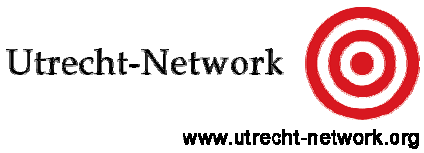 UTRECHT NETWORK RESEARCH GRANT (Mobility Scheme)Template Final ReportStudents, who received an Utrecht Network Research Grant are required to hand in a report to their Utrecht Network contact person after their stay abroad. What should the report look like?1)	Formal requirements:First page: 		Name	What are you studying at your home university?	Where and when did you do your research/study abroad?2)	Content of the report:How did you get in contact with the receiving institution? Travel arrangements? Arrival? Departure? Accommodation? Insurance etc.?Explain what your research was about.What were the results?How did the host university support you in achieving your goals?Did they provide you with a working place? Did you have a supervisor at the host university? How did the project at the host university add value to your research at the home institution?Will any further collaboration come out of your stay at the host university?Did you take courses? If yes, which? Would you recommend them? What is student life like at the place you stayed? Cost of books? Facilities provided, library access etc.? Photos